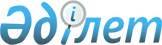 О внесении изменений в решение от 14 декабря 2011 года № 34/2-IV "О районном бюджете на 2012-2014 годы"
					
			Утративший силу
			
			
		
					Решение Глубоковского районного маслихата Восточно-Казахстанской области от 07 декабря 2012 года N 11/2-V. Зарегистрировано Департаментом юстиции Восточно-Казахстанской области 14 декабря 2012 года за N 2775. Прекращено действие по истечении срока действия (письмо Глубоковского районного маслихата от 20 декабря 2012 года № 298)      Сноска. Прекращено действие по истечении срока действия (письмо Глубоковского районного маслихата от 20.12.2012 № 298).      Примечание РЦПИ.

      В тексте сохранена авторская орфография и пунктуация.

      В соответствии со статьями 106, 109 Бюджетного кодекса Республики Казахстан от 4 декабря 2008 года, подпунктом 1) пункта 1 статьи 6 Закона Республики Казахстан от 23 января 2001 года «О местном государственном управлении и самоуправлении в Республике Казахстан», решением Восточно-Казахстанского областного маслихата от 29 ноября 2012 года № 7/96-V «О внесении изменений в решение от 8 декабря 2011 года № 34/397-IV «Об областном бюджете на 2012-2014 годы» (зарегистрировано в Реестре государственной регистрации нормативных правовых актов за № 2751) Глубоковский районный маслихат РЕШИЛ:



      1. Внести в решение Глубоковского районного маслихата от 14 декабря 2011 года № 34/2-IV «О районном бюджете на 2012-2014 годы» (зарегистрировано в Реестре государственной регистрации нормативных правовых актов за № 5-9-159, опубликовано в газетах «Ақ бұлақ» от 13 января 2012 года № 3, «Огни Прииртышья» от 13 января 2012 года № 3) следующие изменения:



      пункт 1 изложить в новой редакции:

      «1. Утвердить районный бюджет на 2012-2014 годы согласно приложениям 1, 2 и 3 соответственно, в том числе на 2012 год в следующих объемах:

      1) доходы – 4012743,2 тысячи тенге, в том числе по:

      налоговым поступлениям – 1348162 тысячи тенге;

      неналоговым поступлениям – 5391,6 тысяча тенге;

      поступлениям от продажи основного капитала – 56580 тысяч тенге;

      поступлениям трансфертов – 2602609,6 тысяч тенге;

      2) затраты – 4156032,7 тысячи тенге;

      3) чистое бюджетное кредитование – 38326,3 тысяч тенге, в том числе:

      бюджетные кредиты – 40589,3 тысяч тенге;

      погашение бюджетных кредитов – 2263 тысячи тенге;

      4) сальдо по операциям с финансовыми активами – 0 тысяч тенге, в том числе:

      приобретение финансовых активов – 0 тысяч тенге;

      поступление от продажи финансовых активов государства – 0 тысяч тенге;

      5) дефицит (профицит) бюджета – -181615,8 тысяч тенге;

      6) финансирование дефицита (использование профицита) бюджета - 181615,8 тысяч тенге, в том числе:

      поступление займов – 40574 тысячи тенге;

      погашение займов – 2263 тысячи тенге;

      используемые остатки бюджетных средств – 0 тысяч тенге.»;



      в пункте 5:

      абзац первый изложить в новой редакции:

      «Предусмотреть в районном бюджете целевые трансферты из республиканского бюджета в сумме 647510,6 тысяч тенге, в том числе:»;

      абзац третий изложить в новой редакции:

      «6221 тысяча тенге для реализации мер социальной поддержки специалистов;»;

      абзацы шестой, седьмой, восьмой, девятый изложить в новой редакции:

      «14463,6 тысячи тенге на реализацию Государственной программы развития образования в Республике Казахстан на 2011-2020 годы;

      21131 тысяча тенге на ежемесячную выплату денежных средств опекунам (попечителям) на содержание ребенка-сироты (детей-сирот), и ребенка (детей), оставшегося без попечения родителей;

      25163 тысячи тенге на увеличение размера доплаты за квалификационную категорию учителям школ и воспитателям дошкольных организаций образования;

      635 тысяч тенге на повышение оплаты труда учителям, прошедшим повышение квалификации по учебным программам АОО «Назарбаев интеллектуальные школы;»;

      абзац четырнадцатый исключить;



      пункт 6 изложить в новой редакции:

      «6. Предусмотреть в районном бюджете кредиты из республиканского бюджета в сумме 40574 тысячи тенге на реализацию мер социальной поддержки специалистов.»;



      приложение 1 изложить в новой редакции согласно приложению к настоящему решению.



      2. Настоящее решение вводится в действие с 1 января 2012 года.

       Председатель сессии                        Г. Абильмажинова      Секретарь Глубоковского

      районного маслихата                        А. Баймульдинов

Приложение к решению

Глубоковского районного маслихата

от 7 декабря 2012 года № 11/2-VПриложение 1 к решению

Глубоковского районного маслихата

от 14 декабря 2011 года № 34/2-IV Бюджет Глубоковского района на 2012 год
					© 2012. РГП на ПХВ «Институт законодательства и правовой информации Республики Казахстан» Министерства юстиции Республики Казахстан
				КатегорияКатегорияКатегорияКатегорияСумма,

тысяч тенгеКлассКлассКлассСумма,

тысяч тенгеПодклассПодклассСумма,

тысяч тенгеНаименованиеСумма,

тысяч тенгеI. Доходы4012743,2Собственные доходы1410133,61Налоговые поступления134816201Подоходный налог5914732Индивидуальный подоходный налог59147303Социальный налог4210001Социальный налог42100004Hалоги на собственность2743081Hалоги на имущество1620833Земельный налог229904Hалог на транспортные средства836305Единый земельный налог560505Внутренние налоги на товары, работы и услуги335872Акцизы38803Поступления за использование природных и других ресурсов174004Сборы за ведение предпринимательской и профессиональной деятельности122615Налог на игорный бизнес4608Обязательные платежи, взимаемые за совершение юридически значимых действий и (или) выдачу документов уполномоченными на то государственными органами или должностными лицами277941Государственная пошлина277942Неналоговые поступления5391,601Доходы от государственной собственности3164,61Поступления части чистого дохода государственных предприятий2505Доходы от аренды имущества, находящегося в государственной собственности29007Вознаграждения по кредитам, выданным из государственного бюджета4,69Прочие доходы от государственной собственности1002Поступления от реализации товаров (работ, услуг) государственными учреждениями, финансируемыми из государственного бюджета2621Поступления от реализации товаров (работ, услуг) государственными учреждениями, финансируемыми из государственного бюджета26204Штрафы, пени, санкции, взыскания, налагаемые государственными учреждениями, финансируемыми из государственного бюджета, а также содержащимися и финансируемыми из бюджета (сметы расходов) Национального Банка Республики Казахстан5001Штрафы, пени, санкции, взыскания, налагаемые государственными учреждениями, финансируемыми из государственного бюджета, а также содержащимися и финансируемыми из бюджета (сметы расходов) Национального Банка Республики Казахстан, за исключением поступлений от организаций нефтяного сектора50006Прочие неналоговые поступления14651Прочие неналоговые поступления14653Поступления от продажи основного капитала5658003Продажа земли и нематериальных активов565801Продажа земли438652Продажа нематериальных активов127154Поступления трансфертов2602609,602Трансферты из вышестоящих органов государственного управления2602609,62Трансферты из областного бюджета2602609,6Функциональная группаФункциональная группаФункциональная группаФункциональная группаФункциональная группаСумма,

тысяч тенгеФункциональная подгруппаФункциональная подгруппаФункциональная подгруппаФункциональная подгруппаСумма,

тысяч тенгеАдминистратор программАдминистратор программАдминистратор программСумма,

тысяч тенгеПрограммаПрограммаСумма,

тысяч тенгеНаименованиеСумма,

тысяч тенгеII. Затраты4156032,701Государственные услуги общего характера324219,31Представительные, исполнительные и другие органы, выполняющие общие функции государственного управления282379112Аппарат маслихата района (города областного значения)14599001Услуги по обеспечению деятельности маслихата района (города областного значения)14599122Аппарат акима района (города областного значения)94939001Услуги по обеспечению деятельности акима района (города областного значения)80717002Создание информационных систем210003Капитальные расходы государственного органа14012123Аппарат акима района в городе, города районного значения, поселка, аула (села), аульного (сельского) округа172841001Услуги по обеспечению деятельности акима района в городе, города районного значения, поселка, аула (села), аульного (сельского) округа168850022Капитальные расходы государственного органа39912Финансовая деятельность22499,4452Отдел финансов района (города областного значения)22499,4001Услуги по реализации государственной политики в области исполнения бюджета района (города областного значения) и управления коммунальной собственностью района (города областного значения)17965,3002Создание информационных систем115,5003Проведение оценки имущества в целях налогообложения899,5004Организация работы по выдаче разовых талонов и обеспечение полноты сбора сумм от реализации разовых талонов474011Учет, хранение, оценка и реализация имущества, поступившего в коммунальную собственность78018Капитальные расходы государственного органа2967,15Планирование и статистическая деятельность19340,9453Отдел экономики и бюджетного планирования района (города областного значения)19340,9001Услуги по реализации государственной политики в области формирования и развития экономической политики, системы государственного планирования и управления района (города областного значения)19003,2004Капитальные расходы государственного органа337,702Оборона448481Военные нужды8389122Аппарат акима района (города областного значения)8389005Мероприятия в рамках исполнения всеобщей воинской обязанности83892Организация работы по чрезвычайным ситуациям36459122Аппарат акима района (города областного значения)36459006Предупреждение и ликвидация чрезвычайных ситуаций масштаба района (города областного значения)35966007Мероприятия по профилактике и тушению степных пожаров районного (городского) масштаба, а также пожаров в населенных пунктах, в которых не созданы органы государственной противопожарной службы49303Общественный порядок, безопасность, правовая, судебная, уголовно-исполнительная деятельность17641Правоохранительная деятельность1764458Отдел жилищно-коммунального хозяйства, пассажирского транспорта и автомобильных дорог района (города областного значения)1764021Обеспечение безопасности дорожного движения в населенных пунктах176404Образование2465474,61Дошкольное воспитание и обучение242587464Отдел образования района (города областного значения)242587009Обеспечение дошкольного воспитания и обучения146441021Увеличение размера доплаты за квалификационную категорию воспитателям детских садов, мини-центров, школ-интернатов: общего типа, специальных (коррекционных), специализированных для одаренных детей, организаций образования для детей-сирот и детей, оставшихся без попечения родителей, центров адаптации несовершеннолетних за счет трансфертов из республиканского бюджета918040Реализация государственного образовательного заказа в дошкольных организациях образования952282Начальное, основное среднее и общее среднее образование2097483464Отдел образования района (города областного значения)2097483003Общеобразовательное обучение1914799006Дополнительное образование для детей157804063Повышение оплаты труда учителям, прошедшим повышение квалификации по учебным программам АОО «Назарбаев Интеллектуальные школы» за счет трансфертов из республиканского бюджета635064Увеличение размера доплаты за квалификационную категорию учителям организаций начального, основного среднего, общего среднего образования: школы, школы-интернаты: (общего типа, специальных (коррекционных), специализированных для одаренных детей; организаций для детей-сирот и детей, оставшихся без попечения родителей) за счет трансфертов из республиканского бюджета242459Прочие услуги в области образования125404,6464Отдел образования района (города областного значения)73888,6001Услуги по реализации государственной политики на местном уровне в области образования8737005Приобретение и доставка учебников, учебно-методических комплексов для государственных учреждений образования района (города областного значения)8388007Проведение школьных олимпиад, внешкольных мероприятий и конкурсов районного (городского) масштаба900015Ежемесячные выплаты денежных средств опекунам (попечителям) на содержание ребенка-сироты (детей-сирот), и ребенка (детей), оставшегося без попечения родителей за счет трансфертов из республиканского бюджета21131020Обеспечение оборудованием, программным обеспечением детей-инвалидов, обучающихся на дому за счет трансфертов из республиканского бюджета6275,6067Капитальные расходы подведомственных государственных учреждений и организаций28457472Отдел строительства, архитектуры и градостроительства района (города областного значения)51516037Строительство и реконструкция объектов образования5151606Социальная помощь и социальное обеспечение189094,32Социальная помощь162847,3451Отдел занятости и социальных программ района (города областного значения)162847,3002Программа занятости55532004Оказание социальной помощи на приобретение топлива специалистам здравоохранения, образования, социального обеспечения, культуры, спорта и ветеринарии в сельской местности в соответствии с законодательством Республики Казахстан11400005Государственная адресная социальная помощь3530006Оказание жилищной помощи910007Социальная помощь отдельным категориям нуждающихся граждан по решениям местных представительных органов37118010Материальное обеспечение детей-инвалидов, воспитывающихся и обучающихся на дому3206014Оказание социальной помощи нуждающимся гражданам на дому33256,3016Государственные пособия на детей до 18 лет1402017Обеспечение нуждающихся инвалидов обязательными гигиеническими средствами и предоставление услуг специалистами жестового языка, индивидуальными помощниками в соответствии с индивидуальной программой реабилитации инвалида2948023Обеспечение деятельности центров занятости населения135459Прочие услуги в области социальной помощи и социального обеспечения26247451Отдел занятости и социальных программ района (города областного значения)26247001Услуги по реализации государственной политики на местном уровне в области обеспечения занятости и реализации социальных программ для населения25027011Оплата услуг по зачислению, выплате и доставке пособий и других социальных выплат646021Капитальные расходы государственного органа57407Жилищно-коммунальное хозяйство6691101Жилищное хозяйство235428123Аппарат акима района в городе, города районного значения, поселка, аула (села), аульного (сельского) округа30000027Ремонт и благоустройство объектов в рамках развития сельских населенных пунктов по Программе занятости 202030000455Отдел культуры и развития языков района (города областного значения)14048024Ремонт объектов в рамках развития сельских населенных пунктов по Программе занятости 202014048458Отдел жилищно-коммунального хозяйства, пассажирского транспорта и автомобильных дорог района (города областного значения)21500004Обеспечение жильем отдельных категорий граждан6500041Ремонт и благоустройство объектов в рамках развития сельских населенных пунктов по Программе занятости 202015000472Отдел строительства, архитектуры и градостроительства района (города областного значения)169880003Проектирование, строительство и (или) приобретение жилья государственного коммунального жилищного фонда1698802Коммунальное хозяйство296653123Аппарат акима района в городе, города районного значения, поселка, аула (села), аульного (сельского) округа933014Организация водоснабжения населенных пунктов933458Отдел жилищно-коммунального хозяйства, пассажирского транспорта и автомобильных дорог района (города областного значения)29434012Функционирование системы водоснабжения и водоотведения7958026Организация эксплуатации тепловых сетей, находящихся в коммунальной собственности районов (городов областного значения)21476472Отдел строительства, архитектуры и градостроительства района (города областного значения)266286005Развитие коммунального хозяйства8000006Развитие системы водоснабжения и водоотведения2582863Благоустройство населенных пунктов137029123Аппарат акима района в городе, города районного значения, поселка, аула (села), аульного (сельского) округа135482008Освещение улиц населенных пунктов55145,4009Обеспечение санитарии населенных пунктов11435010Содержание мест захоронений и погребение безродных1080,3011Благоустройство и озеленение населенных пунктов67821,3458Отдел жилищно-коммунального хозяйства, пассажирского транспорта и автомобильных дорог района (города областного значения)1547015Освещение улиц в населенных пунктах154708Культура, спорт, туризм и информационное пространство2146281Деятельность в области культуры98194455Отдел культуры и развития языков района (города областного значения)98194003Поддержка культурно-досуговой работы981942Спорт12175465Отдел физической культуры и спорта района (города областного значения)12175006Проведение спортивных соревнований на районном (города областного значения) уровне702007Подготовка и участие членов сборных команд района (города областного значения) по различным видам спорта на областных спортивных соревнованиях114733Информационное пространство62736,8455Отдел культуры и развития языков района (города областного значения)49071006Функционирование районных (городских) библиотек42434007Развитие государственного языка и других языков народа Казахстана6637456Отдел внутренней политики района (города областного значения)13665,8002Услуги по проведению государственной информационной политики через газеты и журналы13189005Услуги по проведению государственной информационной политики через телерадиовещание476,89Прочие услуги по организации культуры, спорта, туризма и информационного пространства41522,2455Отдел культуры и развития языков района (города областного значения)14717001Услуги по реализации государственной политики на местном уровне в области развития языков и культуры7580032Капитальные расходы подведомственных государственных учреждений и организаций7137456Отдел внутренней политики района (города областного значения)17896,2001Услуги по реализации государственной политики на местном уровне в области информации, укрепления государственности и формирования социального оптимизма граждан13978,7003Реализация мероприятий в сфере молодежной политики3625006Капитальные расходы государственного органа292,5465Отдел физической культуры и спорта района (города областного значения)8909001Услуги по реализации государственной политики на местном уровне в сфере физической культуры и спорта890910Сельское, водное, лесное, рыбное хозяйство, особо охраняемые природные территории, охрана окружающей среды и животного мира, земельные отношения49475,91Сельское хозяйство29563,9453Отдел экономики и бюджетного планирования района (города областного значения)6244,9099Реализация мер по оказанию социальной поддержки специалистов6244,9474Отдел сельского хозяйства и ветеринарии района (города областного значения)23319001Услуги по реализации государственной политики на местном уровне в сфере сельского хозяйства и ветеринарии17982005Обеспечение функционирования скотомогильников (биотермических ям)2497007Организация отлова и уничтожения бродячих собак и кошек1530012Проведение мероприятий по идентификации сельскохозяйственных животных13106Земельные отношения9498463Отдел земельных отношений района (города областного значения)9498001Услуги по реализации государственной политики в области регулирования земельных отношений на территории района (города областного значения)9378007Капитальные расходы государственного органа1209Прочие услуги в области сельского, водного, лесного, рыбного хозяйства, охраны окружающей среды и земельных отношений10414474Отдел сельского хозяйства и ветеринарии района (города областного значения)10414013Проведение противоэпизоотических мероприятий1041411Промышленность, архитектурная, градостроительная и строительная деятельность11353,52Архитектурная, градостроительная и строительная деятельность11353,5472Отдел строительства, архитектуры и градостроительства района (города областного значения)11353,5001Услуги по реализации государственной политики в области строительства, архитектуры и градостроительства на местном уровне10966,7002Создание информационных систем116,8015Капитальные расходы государственного органа27012Транспорт и коммуникации132394,51Автомобильный транспорт132394,5123Аппарат акима района в городе, города районного значения, поселка, аула (села), аульного (сельского) округа67767,5013Обеспечение функционирования автомобильных дорог в городах районного значения, поселках, аулах (селах), аульных (сельских) округах67767,5458Отдел жилищно-коммунального хозяйства, пассажирского транспорта и автомобильных дорог района (города областного значения)64627023Обеспечение функционирования автомобильных дорог6462713Прочие25470,69Прочие25470,6123Аппарат акима района в городе, города районного значения, поселка, аула (села), аульного (сельского) округа8421040Реализация мер по содействию экономическому развитию регионов в рамках Программы «Развитие регионов» за счет целевых трансфертов из республиканского бюджета8421452Отдел финансов района (города областного значения)4534,6012Резерв местного исполнительного органа района (города областного значения)4534,6458Отдел жилищно-коммунального хозяйства, пассажирского транспорта и автомобильных дорог района (города областного значения)12515001Услуги по реализации государственной политики на местном уровне в области жилищно-коммунального хозяйства, пассажирского транспорта и автомобильных дорог1251514Обслуживание долга4,61Обслуживание долга4,6452Отдел финансов района (города областного значения)4,6013Обслуживание долга местных исполнительных органов по выплате вознаграждений и иных платежей по займам из областного бюджета4,615Трансферты28195,41Трансферты28195,4452Отдел финансов района (города областного значения)28195,4006Возврат неиспользованных (недоиспользованных) целевых трансфертов26035,4024Целевые текущие трансферты в вышестоящие бюджеты в связи с передачей функций государственных органов из нижестоящего уровня государственного управления в вышестоящий2160III. Чистое бюджетное кредитование38326,3Бюджетные кредиты40589,310Сельское, водное, лесное, рыбное хозяйство, особо охраняемые природные территории, охрана окружающей среды и животного мира, земельные отношения40589,31Сельское хозяйство40589,3453Отдел экономики и бюджетного планирования района (города областного значения)40589,3006Бюджетные кредиты для реализации мер социальной поддержки специалистов40589,3Погашение бюджетных кредитов22635Погашение бюджетных кредитов226301Погашение бюджетных кредитов22631Погашение бюджетных кредитов, выданных из государственного бюджета2263IV. Сальдо по операциям с финансовыми активами0Приобретение финансовых активов0Поступления от продажи финансовых активов государства0V. Дефицит (профицит) бюджета-181615,8VI. Финансирование дефицита (использование профицита) бюджета181615,8Поступления займов405747Поступления займов4057401Внутренние государственные займы405742Договоры займа40574Погашение займов226316Погашение займов22631Погашение займов2263452Отдел финансов района (города областного значения)2263008Погашение долга местного исполнительного органа перед вышестоящим бюджетом22638Используемые остатки бюджетных средств143304,801Остатки бюджетных средств143304,81Свободные остатки бюджетных средств143304,8